О внесении изменений в постановление администрации муниципального образования Соль-Илецкий городской округ Оренбургской области от 17.03.2022 № 484-п «О создании Единой комиссии по осуществлению закупок товаров, работ, услуг для нужд администрации муниципального образования Соль-Илецкий городской округ»В соответствии с Федеральным законом от 05.04.2013 № 44-ФЗ «О контрактной системе в сфере закупок товаров, работ, услуг для государственных и муниципальных нужд», постановляю:Внести в постановление администрации муниципального образования Соль-Илецкий городской округ Оренбургской области от 17.03.2022 № 484-п «О создании Единой комиссии по осуществлению закупок товаров, работ, услуг для нужд администрации муниципального образования Соль-Илецкий городской округ» следующие изменения: 1.1  Пункт 5 постановления изложить в новой редакции: «5. Контроль заисполнением настоящего постановления возложить на исполняющего обязанности заместителя главы администрации городского округа по экономике, бюджетным отношениям и инвестиционной политике. Приложение №1 к постановлению изложить в новой редакции согласно приложению к настоящему постановлению.2. Контроль за исполнением настоящего постановления возложить на исполняющего обязанности заместителя главы администрации городского округа по экономике, бюджетным отношениям и инвестиционной политике.3. Постановление вступает в силу после его подписания.Первый заместитель главы администрациигородского округа - заместитель главы администрации городского округа по строительству, транспорту,  благоустройству и ЖКХ                                                В.Н. ПолосухинРазослано: в дело, прокуратуру района, комитет экономического анализа и прогнозирования, отдел по строительству, транспорту, ЖКХ, дорожному хозяйству, газификации и связи, отдел архитектуры, градостроительства и земельных отношений, отдел по жилищным и социальным вопросам, сектор по вопросам муниципальной службы и кадровой политике, юридический отделПриложение к постановлению администрации Соль-Илецкого городского округаот 19.09.2023 № 2003-пСостав Единой комиссии по осуществлению закупок товаров, работ, услуг для нужд администрации муниципального образования Соль-Илецкий городской округ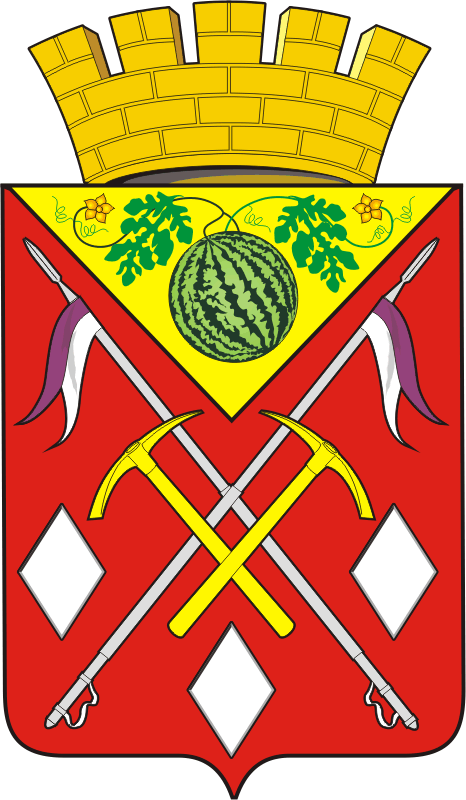 АДМИНИСТРАЦИЯМУНИЦИПАЛЬНОГО ОБРАЗОВАНИЯСОЛЬ-ИЛЕЦКИЙГОРОДСКОЙ ОКРУГОРЕНБУРГСКОЙ ОБЛАСТИПОСТАНОВЛЕНИЕ19.09.2023 № 2003-пШайхутдинов Ильдар Фанельевич-председатель Единой комиссии, исполняющий обязанности заместителя главы администрации Соль-Илецкого городского округа по экономике, бюджетным отношениям и инвестиционной политике ТулаевСергей Александрович-заместитель председателя Единой комиссии, председатель комитета экономического анализа и прогнозирования администрации муниципального образования Соль-Илецкий городской округКолесниковаОксана АнатольевнаВорфоломееваНаталья Владимировна-секретарь Единой комиссии, главный специалист комитета экономического анализа и прогнозирования администрации муниципального образования Соль-Илецкий городской округсекретарь Единой комиссии, ведущий специалист комитета экономического анализа и прогнозирования администрации муниципального образования Соль-Илецкий городской округЧлены комиссии:Члены комиссии:Члены комиссии:ЗининАртем Игоревич-главный специалист отдела по строительству, транспорту, ЖКХ, дорожному хозяйству, газификации и связи администрации муниципального образования Соль-Илецкий городской округЛопановскаяЕвгения Юрьевна-главный специалист юридического отдела администрации муниципального образования Соль-Илецкий городской округМищенкоНаталья Юрьевна-начальник сектора по вопросам муниципальной службы и кадровой работе администрации муниципального образования Соль-Илецкий городской округПоповИван Игоревич-начальник отдела архитектуры, градостроительства и земельных отношений администрации муниципального образования Соль-Илецкий городской округСитдиковаГульнара Равилевна-начальник отдела по жилищным и социальным вопросам администрации муниципального образования Соль-Илецкий городской округ